2016 ANMB (Asian Nuclear Medicine Board) examination will be held on July 14, 2016 in　Shenyang, China, before the 15th Annual General Meeting of ARCCNM. A physician who has successfully passed the exam is conferred the title of "Fellow of the Asian Nuclear Medicine Board" (FANMB).This year, the ANMB committee will have 2 groups of candidates as below.Application- Download the 2016 application form  >>Download- Deadline: March 31, 2016- Please send all required documents by e-mail: anmb.aofnmb@gmail.comContact InformationANMB CommitteeTel : + 82 70 8867 7996Fax : + 82 303 3441 7996E-mail : anmb.aofnmb@gmail.comhttp://aofnmb.org/anmb/introduction.html 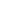 2016 Asian Nuclear Medicine Board Examination Group 1: Candidates with awardGroup 2: Candidates withoutfinancial supportEligibility- Medical doctor whose age is 45 years or less at the time of examination- ​Who has five or more years' experience in nuclear medicine practice* Application of doctors over 45 years of age will be accepted when application of younger doctors is absent or not qualified from the country.- No age limit- Who has five or more years' experience in nuclear medicine practiceRequirement (attached to the application form)-   CV-   Publication list-   Self-assessment essay-   Recommendation letter of ASNM senate or president of national society-   Abstract-   Copy of certificate of registration with the local medical council-   Copy of passport-  CV-  Publication list-  Self-assessment essay-  Recommendation letter of ASNM senate or president of national society-  Abstract (encouraged but not mandatory) -  Copy of certificate of registration with the local medical council-  Copy of passportPresentationPoster presentation at the 2016 ARCCNM after the examinationEncouraged but not mandatoryFinancial Support$1,000 grant as travel feeNo financial supportClick for more details